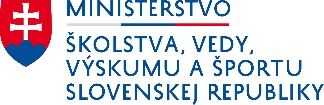 Pokyny a program súťažeSme veľmi radi, že ste sa prihlásili do súťaže „Zlaté nožnice 2022“.!!! Registrácia začína 21. októbra o 9:00 a končí o 10:30 priamo v Inchebe !!! Prosíme Vás, nenechávajte si registráciu na poslednú chvíľu, aby sme súťaž mohli začať podľa časového harmonogramu.Každý súťažiaci, model / modelka dostanú pri registrácii balík s občerstvením. Pre všetkých účastníkov bude k dispozícií spoločná šatňa.Program:09:00 - 10:30 - Registrácia10:30 – 11:00 - Otvorenie podujatia, príhovory11:00 – 11:50 - Trend cut12:00 – 12:50 - Moderný pánsky strih12:50 – 13:30 - Prestávka13:30 – 14:40 - Pin-up girl15:00 – 16:00 - Komerčný svadobný účes16:00 – 16:20 - Ukončenie súťažných tém, príhovory16:20 – 16:30 - Hudobný program16:30 – 17:30 - Vyhodnotenie súťaže a odovzdanie cien víťazom